Secondary Math 2					Name_________________________________________6-2 Intro to Cubics and Quadratics	Homework		  				       Period_________Identify the Vertex1.					2.					3.  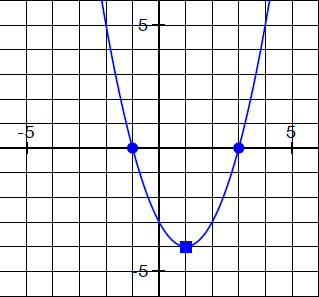 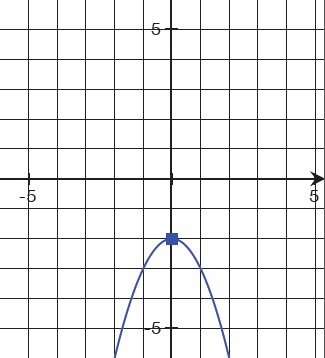 										Vertex:  ___________________	Vertex:  ___________________		Vertex:  __________________			Identify the Inflection Point4.  					5.  	 		6.  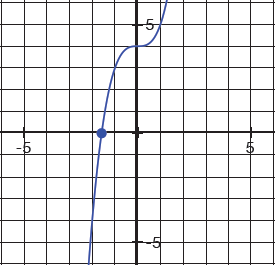 					Inflection Point: _______________	Inflection Point: _______________Inflection Point: _______________	Graph the function7.   	 		8.	 		9.  	 	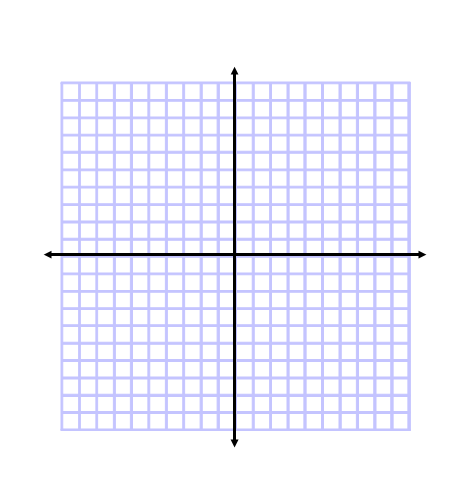 10. Label as Even, Odd, or Neither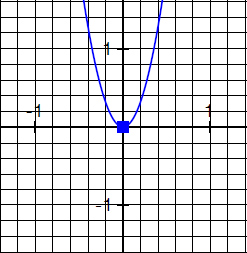 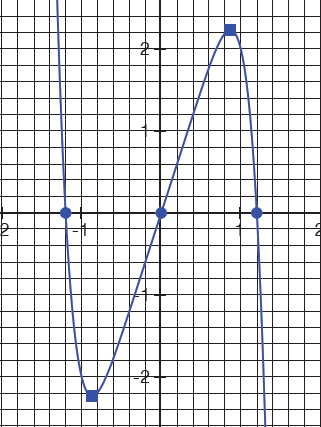 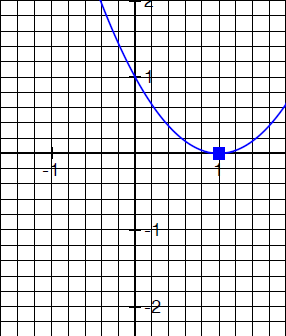 